Publicado en Ciudad de México el 28/11/2017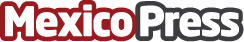 Llega a México BE -KIND, la barra que está revolucionando la categoríaBE-KIND tiene presencia en 21 países alrededor del mundo y es la empresa líder en la elaboración de barrras nutritivas en EUA. La compañía es un ejemplo de éxito para los emprendedores, fue el mexicano Daniel Lubetzky, el responsable de su éxito. Ofrecerá al mercado mexicano tres líneas diferentes de producto, con más de 5 diferentes variantes entre cada categoríaDatos de contacto:Aron Vieyra50046140Nota de prensa publicada en: https://www.mexicopress.com.mx/llega-a-mexico-be-kind-la-barra-que-esta Categorías: Nutrición Sociedad Consumo Ocio para niños http://www.mexicopress.com.mx